Администрация  Солнечного  сельского  поселенияСосновского муниципального района Челябинской областиР А С П Р Я Ж Е Н И ЕП О С Т А Н О В Л Е Н И ЕРоссийская Федерация, 456516, Челябинская область, Сосновский муниципальный район, поселок Солнечный, улица Гагарина, дом №17, тел. 8(35144)3-24-65, факс 8(351)778-34-58от  05 декабря 2012 г.  № 51 п. Солнечный  Об организации подготовки и обучениянаселения в области гражданской обороныи защиты от чрезвычайных ситуаций	В соответствии с Федеральным законом «О пожарной безопасности», Федеральным законом «О гражданской обороне», Федеральным законом  «О защите населения и территорий от чрезвычайных ситуаций природного и техногенного характера», Федеральным законом «О пожарной безопасности», постановлениями Правительства Российской Федерации от 4 сентября 2003 года № 547 «О подготовке населения в области защиты от чрезвычайных ситуаций природного и техногенного характера», от 2 ноября  2000 года № 841 «Об утверждении Положения об организации обучения населения в области гражданской обороны», постановляю:1. Утвердить Положение об организации обучения населения в области гражданской обороны, защиты от чрезвычайных ситуаций природного и техногенного характера  (приложение № 1).2. Утвердить Положение о создании и оснащении курсов гражданской обороны и организации их деятельности (приложение № 2).3. Утвердить Положение об учебно-консультационных пунктах по гражданской обороне и чрезвычайным ситуациям  (приложение № 3).        4. Рекомендовать руководителям организаций в срок до « 01 » апреля 2013г. организовать обучение персонала мерам пожарной безопасности, способам защиты от опасностей возникающих при ведении военных действий или вследствие этих действий, а также чрезвычайных ситуаций природного и техногенного характера5. Рекомендовать руководителям организаций жилищно-коммунальной сферы в срок до «01» апреля 2013г. создать и оснастить в соответствии с предъявляемыми требованиями учебно-консультационные пункты. 6. Возложить на начальника управления (отдела) по делам ГО и ЧС администрации (муниципального учреждения) Солнечного сельского поселения, уполномоченного на решение задач гражданской обороны, защиты населения и территорий от чрезвычайных ситуаций  методическое руководство и контроль по вопросам   организации обучения населения мерам пожарной безопасности, гражданской обороне, защите от чрезвычайных ситуаций природного и техногенного характера.7. Организацию выполнения настоящего постановления оставляю за собой Глава   поселения:                                                                        С.А.КорчакПриложение 1 к постановлению администрации Солнечного сельского поселения от   05 декабря 2012г.      № 51ПОЛОЖЕНИЕоб организации обучения населения мерам пожарной безопасности, а также информирования населения о мерах пожарной безопасности Настоящее Положение разработано в соответствии с требованиями Федерального закона «О пожарной безопасности» и Федерального закона "Об общих принципах организации местного самоуправления в Российской Федерации".Настоящее Положение определяет организацию обучения населения мерам пожарной безопасности, а также информирования населения о мерах пожарной  безопасности Солнечного сельского поселения,  в рамках функционирования  муниципального  звена  Челябинской областной подсистемы Единой государственной системы предупреждения и ликвидации чрезвычайных ситуаций Российской Федерации (далее именуется – муниципальное звено территориальной подсистемы).3. Организация обучения жителей Солнечного сельского поселения (далее именуется – население) мерам пожарной безопасности, а также информирование населения о мерах пожарной безопасности, возлагается:- на муниципальном уровне – на комиссию по предупреждению и ликвидации чрезвычайных ситуаций и обеспечения пожарной безопасности  (Солнечного сельского поселения (далее именуется – КЧС  муниципального образования).- на объектовом уровне (в организациях) – на назначенное установленным порядком должностное лицо, ответственное за противопожарное состояние организации. 4. КЧС  муниципального образования и должностные лица, ответственные за противопожарное состояние организаций, при выполнении функции организации обучения населения мерам пожарной безопасности, а также информирования населения о мерах пожарной безопасности руководствуются Конституцией Российской Федерации, общепризнанными принципами и нормами международного права и международными договорами Российской Федерации, Федеральными конституционными законами, Федеральными законами и иными нормативными правовыми актами Российской Федерации, законодательными и иными нормативными правовыми актами Челябинской области, нормативными правовыми документами МЧС России, распоряжениями и постановлениями  Главы  Солнечного сельского поселения и настоящим Положением.        5. К компетенции КЧС муниципального образования и должностных лиц организаций, ответственных за противопожарное состояние относится:На муниципальном уровне:- методическое обеспечение предприятий, учреждений и организаций, независимо от  их ведомственной принадлежности и организационно-правовой формы собственности (далее именуется – организации), по вопросам обучения мерам пожарной безопасности;- организация обучения населения Солнечного сельского поселения мерам пожарной безопасности;- координация работы по осуществлению пропаганды знаний в области пожарной безопасности на территории муниципального образования;- осуществление контроля и учет работы, проводимой структурными подразделениями органа местного самоуправления, руководителями организаций независимо от ведомственной принадлежности и правовой формы собственности, учреждений образования и здравоохранения по пропаганде знаний и обучению населения мерам пожарной безопасности;- ведение необходимой документации по вопросам планирования обучения населения мерам пожарной безопасности;                                                                                 - информирование установленным порядком населения муниципального образования о мерах пожарной безопасности.На объектовом уровне (в организации):- организация обучения рабочих и служащих организации мерам пожарной безопасности;- планирование и ведение необходимой документации по обучению персонала мерам пожарной безопасности;                                                                                 - информирование установленным порядком рабочих и служащих организации о мерах пожарной безопасности.Основными задачами обучения населения и работников организаций мерам пожарной безопасности является:- формирование  у обучаемых необходимого уровня теоретических знаний о мерах пожарной безопасности и практических навыков действий в случае возникновения пожара;- своевременное информирование населения о мерах пожарной безопасности.Основной функцией обеспечения пожарной безопасности на территории Солнечного сельского поселения, является проведение среди населения противопожарной пропаганды и его обучение мерам пожарной безопасности.8. Противопожарная пропаганда и обучение населения мерам пожарной безопасности проводится на постоянной основе и непрерывно, по месту жительства или работы.9. Противопожарная пропаганда и обучение населения мерам пожарной безопасности осуществляется, через:- тематические выставки, смотры, конференции, конкурсы;- средства печати – выпуск специальной литературы и рекламной продукции, листовок, памяток, а также публикаций в газетах и журналах;- радио, телевидение, обучающие теле- и радиопередачи, кинофильмы, телефонные линии, встречи в редакциях;- устную агитацию – доклады, лекции, беседы;- средства наглядной агитации – аншлаги, плакаты, панно, иллюстрации, буклеты, альбомы, компьютерные технологии;- работу с творческими союзами (союз журналистов, союз художников, союз композиторов и т.д.) по пропаганде противопожарных знаний;- сход граждан.10. Обучение студентов ВУЗов, учащихся средних общеобразовательных учреждений, учебных учреждений начального профессионального образования и воспитанников дошкольных учреждений мерам пожарной безопасности осуществляется, через:- преподавание курса «Основ безопасности жизнедеятельности» и дисциплины «Безопасность жизнедеятельности»;- проведение тематических творческих конкурсов среди молодежи и детей любой возрастной группы;- проведение спортивных мероприятий по пожарно-прикладному спорту;- посещение экскурсий в пожарно-спасательные подразделения, с показом современных образцов техники и аварийно-спасательного инструмента находящегося на вооружении спасателей, а также проведением открытых уроков по тематике «Обеспечение безопасности жизнедеятельности»;- проведение тематических утренников, игр, конкурсов, викторин и т.д.;- организация работы в летних оздоровительных лагерях;- создание дружин юных пожарных;- оформление уголков пожарной безопасности. 11. Финансирование мероприятий по противопожарной пропаганде и обучению мерам пожарной безопасности осуществляется за счет средств бюджета Солнечного сельского поселения и за счет средств организаций. Приложение 1 к постановлению администрации Солнечного сельского поселенияот  05 декабря 2012 г.      № 51ПОЛОЖЕНИЕоб организации обучения населения Солнечного сельского поселения в области  гражданской обороны, защиты от чрезвычайных ситуаций природного и техногенного характераI. Общие положения1. Настоящее Положение разработано в соответствии с требованиями Федерального Закона «О гражданской обороне», Федерального закона «О защите населения и территорий от чрезвычайных ситуаций природного и техногенного характера», постановлений Правительства Российской Федерации от 4 сентября 2003 года № 547 «О подготовке населения в области защиты от чрезвычайных ситуаций природного и техногенного характера», от 2 ноября  2000 года № 841 «Об утверждении Положения об организации обучения населения в области гражданской обороны».2. Настоящее Положение определяет:1) задачи обучения в области гражданской обороны, защиты населения и территорий от чрезвычайных ситуаций природного и техногенного характера;2) перечень групп населения, проходящих обязательную подготовку в области гражданской обороны, защиты населения и территорий от чрезвычайных ситуаций природного и техногенного характера и формы их обучения;3) функции по руководству обучением населения на территории Солнечного сельского поселения  и в организациях;	4) организацию планирования и учета переподготовки и повышения квалификации руководителей и должностных лиц органов управления гражданской обороной и муниципального звена Челябинской областной подсистемы Единой государственной системы предупреждения и ликвидации чрезвычайных ситуаций (далее именуется – муниципальное звено территориальной подсистемы) в образовательных учреждениях Министерства Российской Федерации по делам гражданской обороны, чрезвычайным ситуациям и ликвидации последствий стихийных бедствий, учебно-методическом центре по гражданской обороне и чрезвычайным ситуациям Челябинской области (далее - УМЦ по ГОЧС) и на курсах гражданской обороны Сосновского муниципального района  (далее именуется – курсы ГО), а также в образовательных учреждениях дополнительного профессионального образования федеральных органов исполнительной власти Российской Федерации;5) финансирования мероприятий по подготовке населения в области гражданской обороны, защиты населения и территорий от чрезвычайных ситуаций природного и техногенного характера.II. Организация обучения населения3.	Основными задачами обучения населения в области гражданской обороны и защиты от чрезвычайных ситуаций природного и техногенного являются:- обучение населения правилам поведения и основным способам защиты от опасностей, возникающих при ведении военных действий или вследствие этих действий, возникновении чрезвычайных ситуаций природного и техногенного характера, а также действиям по сигналам оповещения, приемам оказания первой медицинской помощи пострадавшим, правилам пользования коллективными и  индивидуальными средствами и защиты;- формирование у руководителей различного уровня, должностных лиц структурных подразделений (работников), уполномоченных на решение вопросов гражданской обороны, предупреждения и ликвидации чрезвычайных ситуаций, необходимого уровня теоретических знаний по вопросам организации и ведения гражданской обороны, предупреждения чрезвычайных ситуаций и ликвидации их последствий, управления силами и средствами гражданской обороны и муниципального звена территориальной подсистемы, а также совершенствование их практических навыков;- подготовка личного состава аварийно-спасательных служб, аварийно-спасательных формирований и нештатных аварийно-спасательных формирований организаций к действиям по предназначению в очагах поражения и зоне чрезвычайной ситуации.4. Должностные лица и население Солнечного сельского поселения , подлежащие обучению, подразделяются на следующие группы:- руководители – Глава Солнечного сельского поселения, руководители организаций и учреждений;-  должностные лица – руководители и работники органов, осуществляющих управление гражданской обороной, председатели и члены комиссий по предупреждению и ликвидации чрезвычайных ситуаций и обеспечению пожарной безопасности органа местного самоуправления и организаций, структурные подразделения (работники) органа местного самоуправления и организаций, уполномоченные решать задачи гражданской обороны, предупреждения и ликвидации чрезвычайных ситуаций, преподаватели курса «Основы безопасности жизнедеятельности» и дисциплины «Безопасность жизнедеятельности» учреждений общего и профессионального образования;- формирования и службы – руководители и личный состав аварийно-спасательных служб, аварийно-спасательных формирований и нештатных аварийно-спасательных формирований организаций;-  работающее   население   –   лица,   занятые   в   сфере   производства   и обслуживания, не входящие в состав сил муниципального звена территориальной подсистемы;- неработающее население – лица, не занятые в сфере производства и обслуживания;- обучающиеся - учащиеся общеобразовательных учреждений и учреждений начального, среднего и высшего профессионального образования.5. Формы обучения населения в области безопасности жизнедеятельности населения: Группа  «руководители»:Категория «руководители городских округов и муниципальных районов»:- самостоятельная работа с нормативными документами по вопросам организации, планирования мероприятий и ведения гражданской обороны, защите населения и территорий от чрезвычайных ситуаций природного и техногенного характера, обеспечения пожарной безопасности и безопасности людей на водных объектах;- изучение своих должностных обязанностей;- личное участие в учебно-методических сборах, учениях, тренировках и других плановых мероприятиях по вопросам безопасности жизнедеятельности.Категория «руководители органов местного самоуправления городских и сельских поселений и организаций (учреждений)»:- самостоятельная работа с нормативными документами по вопросам организации, планирования мероприятий и ведения гражданской обороны, защите населения и территорий от чрезвычайных ситуаций природного и техногенного характера;- переподготовка и повышение квалификации, которая осуществляется:а) в образовательных учреждениях Министерства Российской Федерации по делам   гражданской обороны, чрезвычайным ситуациям и ликвидации последствий стихийных бедствий;б) в образовательных учреждениях дополнительного профессионального образования, имеющих соответствующую лицензию;в) в учебно-методическом центре областного государственного учреждения «Гражданская защита Челябинской области» (далее именуется УМЦ по ГОЧС Челябинской области);г) личным участием в учениях, тренировках и других плановых мероприятиях по безопасности жизнедеятельности.Группа  «должностные лица»:     - переподготовка и повышение квалификации:а) в образовательных учреждениях Министерства Российской Федерации по делам гражданской обороны, чрезвычайным ситуациям и ликвидации последствий стихийных бедствий;б) в образовательных учреждениях дополнительного профессионального образования, имеющих соответствующую лицензию;в) в УМЦ по ГОЧС Челябинской области;г) на курсах ГО;д) участие в учениях, тренировках и других плановых мероприятиях по безопасности жизнедеятельности.Группа  «формирования и службы»:Категория «руководители формирований и служб»:- повышение квалификации, которая осуществляется: а)  в УМЦ по ГОЧС;б) на курсах ГО;в) участие в учениях, тренировках и других плановых мероприятиях по гражданской обороне и защите от чрезвычайных ситуаций природного и техногенного характера.Категория «личный состав формирований и служб»:- проведение занятий руководителями формирований и служб с личным составом по месту работы;-  подготовка по программам первоначальной подготовки спасателей;- участие в учениях, тренировках и других плановых мероприятиях по гражданской обороне и защите от чрезвычайных ситуаций природного и техногенного характера.Группа  «работающее население»:-   проведение занятий по месту работы;- участие в учениях, тренировках и других плановых мероприятиях по гражданской обороне и защите от чрезвычайных ситуаций природного и техногенного характера;-  индивидуальное изучение способов защиты  от опасностей, возникающих при ведении военных действий или вследствие этих действий, а также при возникновении чрезвычайных ситуаций различного характера.Группа  «неработающее население»:- посещение мероприятий по месту жительства, проводимых по тематике по гражданской обороны и защите от чрезвычайных ситуаций природного и техногенного характера;- проведение консультаций и показ учебных фильмов в учебно-консультационных пунктах;- участие в учениях по гражданской обороне и защите от чрезвычайных ситуаций природного и техногенного характера;- чтение памяток, листовок и пособий по гражданской обороне и защите от чрезвычайных ситуаций природного и техногенного характера;- прослушивание радиопередач и просмотр телепрограмм по тематике гражданской обороны и защиты от чрезвычайных ситуаций природного и техногенного характера.Группа  «обучающиеся»:- обучение (в учебное время) по курсу «Основы безопасности жизнедеятельности» и дисциплине «Безопасность жизнедеятельности»;- участие в учениях по гражданской обороне и защите от чрезвычайных ситуаций природного и техногенного характера.6. Повышение квалификации руководителей органов местного самоуправления и организаций, должностных лиц и уполномоченных работников, руководителей формирований и служб, преподавателей курса «Основы безопасности жизнедеятельности» и дисциплины «Безопасность жизнедеятельности» учреждений общего и профессионального образования проводится один раз в пять лет. Обучение личного состава формирований и служб, неработающего населения и  обучающихся осуществляется ежегодно.Для лиц, впервые назначенных на должности, связанные с выполнением обязанностей в области гражданской обороны и защиты населения и территорий от чрезвычайных ситуаций, переподготовка или повышение квалификации осуществляется в течение первого года работы и является обязательной.7. Обучение  населения в области гражданской обороны и защиты от чрезвычайных ситуаций природного и техногенного характера в УМЦ по ГОЧС Челябинской области или ином образовательном учреждении дополнительного образования, имеющего соответствующую лицензию, а также на курсах ГО муниципального образования и в организациях по месту работы граждан осуществляется по рабочим программам. 8. Планирование обучения населения (наименование муниципального образования) по гражданской обороне и защите населения и территорий от чрезвычайных ситуаций природного и техногенного характера, осуществляется начальником отдела (управления) по делам ГО и ЧС администрации (муниципального учреждения) Солнечного сельского поселения и руководителями организаций. Планирование по обучению группы «обучающиеся» осуществляется на основании указаний и рекомендаций Министерства образования и науки Российской Федерации.По группам «руководители» и «должностные лица» в администрации Солнечного сельского поселения и организациях, разрабатываются и постоянно ведутся регистры (списки) подготовки (повышения квалификации) соответствующего уровня.III. Руководство обучением населения Солнечного сельского поселения по гражданской обороне и защите от чрезвычайных ситуаций,  природного и техногенного характера9. Администрация Солнечного сельского поселения осуществляет:- разработку, с учетом особенностей Солнечного сельского поселения и на основе Примерных программ обучения в области безопасности жизнедеятельности, утвержденных органом исполнительной власти Челябинской области, Примерных программ обучения населения, должностных лиц и работников гражданской обороны и РСЧС, личного состава формирований и служб муниципальных образований в области безопасности жизнедеятельности;- организацию  обучения населения Солнечного сельского поселения способам защиты от опасностей, возникающих при ведении военных действий или вследствие этих действий, а также при возникновении чрезвычайных ситуаций природного и техногенного характера;-  разработку и постоянный контроль за ведением регистров подготовки (повышения квалификации) должностных лиц и работников гражданской обороны и РСЧС соответствующего уровня;-  организацию обучения личного состава формирований и служб Солнечного сельского поселения;  -   проведение учений и тренировок по гражданской обороне и РСЧС;- организационно-методическое руководство и контроль за обучением, личного состава формирований и служб организаций, находящихся на территории Солнечного сельского поселения;- создание и оснащение курсов ГО и учебно-консультационные пунктов по гражданской обороне и организацию их деятельности, а также обеспечение повышения квалификации в образовательных учреждениях дополнительного образования, имеющих соответствующую лицензию;- представление в Главное управление МЧС России по Челябинской области, в соответствии с табелем срочных донесений, сведений по обучению населения в области гражданской обороны, защите населения и территорий от чрезвычайных ситуаций природного и техногенного характера.10. Организации осуществляют:-  разработку с учетом особенностей деятельности организаций и на основе Примерных программ обучения населения в области безопасности жизнедеятельности, утвержденных Министерством Российской Федерации по делам гражданской обороны, чрезвычайным ситуациям и ликвидации последствий стихийных бедствий, органом исполнительной власти Челябинской области или органами местного самоуправления, Рабочих программ обучения личного состава формирований и служб организаций, а также рабочих программ обучения работников организаций в области безопасности жизнедеятельности;- обучение личного состава формирований и служб организаций, а также работников организаций по гражданской обороне и защите от чрезвычайных ситуаций природного и техногенного характера;- оснащение и поддержание в рабочем состоянии учебно-материальной базы по гражданской обороне и защите от чрезвычайных ситуаций природного и техногенного характера;IV. Финансирование обучения населения 11. Финансирование мероприятий по обучению населения в области гражданской обороны и защиты от чрезвычайных ситуаций природного и техногенного характера осуществляется:-	 за счёт средств бюджета Солнечного сельского поселения- содержание курсов ГО, проведение в Солнечном сельском поселении учений и тренировок по гражданской обороне и защите от чрезвычайных ситуаций природного и техногенного характера;- за счёт средств организаций - подготовка работающего населения по гражданской обороне и защите от чрезвычайных ситуаций природного и техногенного характера, подготовка и аттестация формирований, а также проведение организациями учений и тренировок по гражданской обороне и защите от чрезвычайных ситуаций природного и техногенного характера.Приложение 2 к постановлению администрации Солнечного сельского поселенияот  05 декабря 2012 г.      № 51ПОЛОЖЕНИЕо создании и оснащении  курсов гражданской обороны Солнечного сельского поселения и организации их деятельности  1. Общие положения1. Настоящее Положение разработано в соответствии с требованиями Федерального Закона «О гражданской обороне», Федерального закона «О защите населения и территорий от чрезвычайных ситуаций природного и техногенного характера», постановлений Правительства Российской Федерации от 4 сентября 2003 года № 547 «О подготовке населения в области защиты от чрезвычайных ситуаций природного и техногенного характера», от 2 ноября  2000 года № 841 «Об утверждении Положения об организации обучения населения в области гражданской обороны».2. Настоящим Положением, определены:- правила создания и оснащения курсов гражданской обороны Солнечного сельского поселения (далее именуется – курсы ГО) и организация их работы; - основные задачи, функции курсов ГО  и  руководство их деятельностью.II. Основные задачи и функции курсов ГО 3. Основными задачами курсов ГО являются:-  осуществление   планового   повышения   квалификации   должностных   лиц   и специалистов гражданской обороны и муниципального звена Челябинской областной подсистемы, Единой государственной системы предупреждения и ликвидации чрезвычайных ситуаций Российской Федерации (далее именуется – муниципальное звено территориальной подсистемы), органов   местного самоуправления, предприятий,  учреждений и организаций (далее именуется – организации) в области гражданской обороны, защиты  населения и территорий от чрезвычайных ситуаций природного и техногенного характера (далее именуется – специалисты ГО и РСЧС);оказание методической помощи организациям по вопросам обучения в области гражданской обороны, защиты населения и территорий от чрезвычайных ситуаций, а также в освоении современных форм и методов обучения;участие в организации и проведении мероприятий Всероссийского детско-юношеского движения «Школа безопасности»;обеспечение организаций и населения нормативной и методической литературой по гражданской обороне, защите населения и территорий от чрезвычайных ситуаций природного и техногенного характера; распространение передового опыта и пропаганда знаний в области гражданской обороны, защиты населения и территорий от чрезвычайных ситуаций.4. Функции курсов ГО:-	осуществление образовательной деятельности в сфере дополнительного образования в виде повышения квалификации должностных лиц и специалистов ГО и РСЧС Солнечного сельского поселения по формированию необходимого уровня (обновлению) теоретических знаний и практических навыков;-	оказание методической помощи руководителям организаций по вопросам обучения в области гражданской обороны, защиты населения и территорий от чрезвычайных ситуаций природного и техногенного характера, а также совершенствование учебно-материальной базы и освоение современных форм и методов обучения;- планирование обучения слушателей установленных категорий на курсах ГО;- обучение слушателей на курсах ГО на основании годового плана комплектования, в том числе выездным методом по заявкам руководителей органов местного самоуправления;  разработку рабочих программы;выдачу удостоверений (справок) о повышении квалификации;- организацию   и   проведение   научно-теоретические   конференции,   семинаров и совещаний;- обучение населения правилам  поведения в чрезвычайных ситуациях природного и техногенного характера через средства массовой информации; обеспечение методическими разработками, учебно-методической литературой, пособиями, плакатами, памятками, брошюрами, аудио и видео продукцией слушателей курсов ГО, организации и учреждения образования;-	участие в организации и проведении соревнований детско-юношеского движения «Школа безопасности», профильных лагерей «Юный спасатель» и объектовых тренировок в рамках проведения «Дня защиты детей».4. Руководство курсами ГО осуществляет руководитель муниципального учреждения уполномоченного на решение вопросов гражданской обороны, предупреждения и ликвидации чрезвычайных ситуаций Солнечного сельского поселения.III. Учебная и научно-методическая деятельность курсов ГО5.      Повышение квалификации на курсах ГО включает:-  тематическое обучение в объеме 36–72 часов по вопросам гражданской обороны, функционирования Единой государственной системы предупреждения и ликвидации чрезвычайных ситуаций Российской Федерации, которое заканчивается сдачей зачета;- обучение специалистов ГО и РСЧС для углубленного изучения актуальных проблем по вопросам предупреждения чрезвычайных ситуаций и снижения риска их возникновения.6. Повышение квалификации должностных лиц, работников и
специалистов ГО и РСЧС на курсах ГО проводится:-  очным методом, с полным отрывом слушателей от работы;-  методом сбора слушателей- с выездом специалистов курсов ГО в муниципальные образования (населенные пункты) и организации.7.   Обучение на курсах ГО осуществляют: - штатные специалисты; - специалисты отдела по делам гражданской обороны, предупреждения и ликвидации чрезвычайных ситуаций уполномоченного на решение вопросов гражданской обороны, предупреждения и ликвидации чрезвычайных ситуаций Солнечного сельского поселения;                                                                      - представители аварийно-спасательных служб и формирований.8. Курсы ГО разрабатывают и утверждают учебные планы повышения квалификации должностных  лиц и  специалистов ГО и  РСЧС.  9.   Виды учебных занятий:   - лекции;- групповые и практические занятия;- консультации и самостоятельная работа слушателей.       10. Обучение слушателей на курсах ГО осуществляется в составе учебных групп, которые комплектуются преимущественно из лиц одной или родственных категорий обучаемых, с учетом уровня их подготовки. Количество слушателей в группе не должно быть более 25 человек. 11. Оценка уровня знаний слушателей курсов ГО осуществляется по результатам текущего контроля и зачета.12. Методическая работа включает:разработку учебно-методических материалов, необходимых для проведения и методического обеспечения всех видов учебных занятий;повышение педагогического мастерства специалистов курсов ГО  (организация и проведение учебно-методических сборов, совещаний, научно-методических конференций и методических занятий);-	организацию и проведение контроля учебных занятий;проведение   педагогических   (методических)  экспериментов   и   внедрение   их результатов в образовательный процесс;рассмотрение   вопросов   методики   обучения   на   заседаниях   методического совещания.13. Основными формами методической работы на курсах ГО являются:заседания методического совещания с рассмотрением вопросов методики обучения;методические занятия (инструкторско-методические, показные, открытые и пробные), а также лекции, доклады, сообщения по вопросам методики обучения;- разработка и совершенствование учебно-методических материалов, совершенствование материально-технического обеспечения занятий;-	проведение контроля учебных занятий.14. Планирование и организацию мероприятий по методической работе, а также контроль за их проведением проводит  начальник курсов ГО. IV. Финансирование курсов гражданской обороны15. Финансирование деятельности  курсов ГО осуществляется за счет:-   бюджета Солнечного сельского поселения;    средств, поступающих за обучение слушателей методом сбора, с выездом
специалистов курсов ГО в муниципальные образования (населенные пункты) и организации на договорной основе;средств, полученных за выполнение консультационной деятельности, от
реализации плакатов, аудио и видеопродукции, учебных пособий и другой методической литературы для слушателей;-	других источников, предусмотренных законодательством Российской Федерации.Приложение 3 к постановлению администрации Солнечного сельского поселения от 05 декабря 2012     № 51ПОЛОЖЕНИЕоб учебно-консультационных пунктах по гражданской оборонеи чрезвычайным ситуациям Солнечного сельского поселенияI. Общие положения1. Настоящее Положение определяет основные задачи, порядок создания, организацию работы, оборудование и оснащение учебно-консультационных пунктов  (далее именуется – УКП). 2. Учебно-консультационные пункты по гражданской обороне и чрезвычайным ситуациям создаются  на базе жилищно-коммунальных предприятий Солнечного сельского поселения.  3. УКП предназначены для обучения не занятого в сфере производства и обслуживания населения (далее именуется – неработающее население).II. Основные задачи и порядок создания УКП 4. Основными задачами УКП являются:-  обеспечение необходимых условий для подготовки неработающего населения по месту жительства по вопросам гражданской обороны,  действий населения в чрезвычайных ситуациях мирного и военного времени и при пожаре;- организация обучения неработающего населения по программам, утвержденным МЧС России;- выработка практических навыков действий в условиях чрезвычайных ситуаций мирного и военного времени;- повышение уровня морально-психологического состояния населения в условиях угрозы и возникновения чрезвычайных ситуаций, а также при ликвидации их последствий;- пропаганда важности и необходимости всех мероприятий гражданской обороны, защиты населения и территорий от чрезвычайных ситуаций природного и техногенного характера в современных условиях.5. Каждый УКП должен обслуживать микрорайон (район), в котором проживает не более 1500 человек неработающего населения.   Структуру УКП определить:-   начальник УКП (штатный);- 1-2 организатора (штатных, по совместительству или на общественных началах).Финансовые и материальные расходы, связанные с организацией работы УКП, оплата труда сотрудников руководителей занятий производятся за счет местного бюджета.III.  Организация работы УКП6. Непосредственная организация обучения возлагается на руководителей жилищно-эксплуатационных организаций, а в ведомственном жилом секторе -  на руководителей соответствующих организаций. О создании УКП руководители издают приказ (распоряжение), в котором указывается:- место расположения УКП и других помещений, используемых для подготовки неработающего населения;- порядок работы УКП;-  организация проведения занятий, консультаций, тренировок;- должностные лица УКП и лица, привлекаемые для проведения занятий, консультаций и других мероприятий по обучению;- порядок обеспечения литературой, учебными пособиями и техническими средствами обучения;- закрепление жителей домов (улиц, кварталов) за помещениями и распределение их по учебным группам;- другие организационные вопросы.7. Обучение населения осуществляется путем:- проведения занятий по программе, утвержденной МЧС России;- проведения пропагандистских и агитационных мероприятий (бесед, лекций, вечеров вопросов и ответов, консультаций, показов учебных кино- и видеофильмов и др.), проводимых по планам должностных лиц гражданской обороны и РСЧС;- распространения и чтения памяток, листовок, пособий, прослушивания радиопередач и просмотра телепрограмм по тематике гражданской обороны и защиты от чрезвычайных ситуаций;-  участия в учениях и тренировках по гражданской обороне и защите от чрезвычайных ситуаций.Основное внимание при обучении неработающего населения следует обратить на морально-психологическую подготовку, умелые действия в чрезвычайных ситуациях, характерных для мест его проживания, на воспитание  чувства высокой ответственности за свою подготовку и подготовку к защите от чрезвычайных ситуаций мирного и военного времени.8.  Формы проведения занятий:- практические занятия;- беседы, викторины;- уроки вопросов и ответов;- игры, дискуссии;- встречи с участниками ликвидации последствий чрезвычайных ситуаций, руководящим составом и ветеранами гражданской обороны;- просмотр видеоматериалов, прослушивание   аудиозаписей.Практические занятия и тренировки действий по сигналам оповещения, правилам пользования средствами индивидуальной и коллективной защиты, эвакомероприятия является основной формой обучения. В конце учебного года проводится итоговое занятие методом беседы в сочетании с выполнением практических нормативов по выполнению приемов оказания первой медицинской помощи и пользования средствами индивидуальной и коллективной защиты. Неработающее население, прошедшее обучение по полной программе, в следующем году вместо текущей подготовки (частично или полностью)  привлекается на учения, проводимые при жилищных органах по месту жительства.9. Для проведения занятий и консультаций привлекаются:- сотрудники УКП;- специалисты жилищно-эксплуатационных органов;- консультанты из числа активистов ГО, прошедших подготовку в специальных учебных заведениях (курсы ГО). По медицинским темам и по вопросам психологической подготовки занятия проводят работники органов здравоохранения. Для отработки наиболее сложных тем, проведения практических занятий, тренировок привлекаются штатные работники органов управления ГОЧС и преподаватели курсов ГО.Подготовка сотрудников УКП, консультантов из числа активистов проводится на курсах ГО.Контроль за работой УКП осуществляют должностные лица органов местного самоуправления и работники органов управления ГОЧС.10. Тематика занятий для обучения неработающего населения приведена в приложении 1.IV. Оборудование и оснащение УКП11. УКП оборудуется в специально отведенном помещении, позволяющем создать необходимые условия для организации учебного процесса. В помещении должно быть 2 комнаты:- комната (класс) для проведения занятий и консультаций вместимостью 15-20 человек; - комната для хранения имущества. Класс обеспечивается необходимым количеством исправной мебели. На видном месте располагается распорядок дня и расписания занятий и консультаций.12. Учебно-материальная база УКП должна состоять из технических средств обучения, стендов, учебных наглядных пособий, медицинского имущества и средств индивидуальной защиты, учебно-методической литературы и дидактических материалов.Технические средства обучения: телевизоры, видеомагнитофон, средства статичной проекции, приемник радиовещания.Класс оборудуется стендами по тематике:- классификация чрезвычайных ситуаций;- права и обязанности граждан по ГО и защите от ЧС;- сигналы оповещения и действия по ним;- средства индивидуальной и коллективной защиты;- порядок и правила проведения эвакуации;- оказание само- и взаимопомощи;- действия населения по предупреждению террористических акций.Учебное имущество:противогазы гражданские для взрослых и детей - 10 - 15 шт.;камера защитная детская - 1 шт.;респираторы (разные) 10 шт.;средства защиты кожи - 2-3 комплекта.;дозиметры бытовые -2-3 шт.;аптечка индивидуальная АИ-2 - 10 шт.;огнетушители (разные) -2-3 шт.;ватно-марлевые повязки (ВМП) - 5-10 шт.;противопыльные тканевые маски (ПТМ-1) - 3-5 шт.;индивидуальный противохимический пакет (И1111) - 2-3 шт.;пакет перевязочный индивидуальный (ППИ) - 2-3 шт.;бинты, вата и другие материалы для изготовления простейших средств индивидуальной защиты;аптечка первой медицинской помощи.Для повышения наглядности и обеспечения самостоятельной работы обучаемых на УКП необходимо иметь комплекты плакатов, схем, видеофильмов, слайдов, диапозитивов, законодательные и нормативные акты (выписки), подшивки журналов "Гражданская защита" и "Военные знания", памятки, рекомендации, учебно-методические пособия.Оснащение УКП, содержание стендов должны быть просты в оформлении, доступны в понимании, убеждать людей в реальности защиты от поражений при возникновении чрезвычайных ситуаций, воспитывать высокие морально-психологические качества. Каждый посетивший УКП должен получить конкретную исчерпывающую информацию о возможных ЧС в районе его проживания, местах укрытия и маршрутах следования к ним, адреса пунктов выдачи средств индивидуальной защиты, порядке эвакуации.13. В сельских поселениях создаются уголки гражданской обороны и защиты от чрезвычайных ситуаций.  Уголок гражданской обороны и защиты от чрезвычайных ситуаций - это специально отведенное место в местах массового пребывания (нахождения) населения, с оборудованными стендами, учебно-материальной базы по ГОЧС,  раскрывающими основные вопросы безопасности жизнедеятельности населения.  Уголки оформляются по следующим тематическим разделам:- информация о вероятных чрезвычайных ситуациях природного и техногенного характера, применительно к конкретным условиям, а также об опасностях, возникающих при ведении военных действий или вследствие этих действий, характеристика поражающих факторов;- способы защиты от поражающих факторов, характеристика средств индивидуальной и коллективной защиты;- сигналы  гражданской обороны, порядок действия населения по сигналам гражданской обороны, маршруты движения к конкретным защитным сооружениям гражданской обороны, порядок подготовки и проведения эвакуации, адрес сборного эвакопункта на схеме, маршрут движения (транспорта или пешей колонны), пункты посадки и высадки населения, пункт размещения рассредоточиваемых и эвакуируемых, порядок движения к нему и т.п.- организация приема эвакуированного населения и мероприятий, проводимых
по защите сельскохозяйственных животных, растений и продуктов сельскохозяйственного производства.Тематическое оформление уголков гражданской обороны и защиты от чрезвычайных ситуаций выполняется с использованием: плакатов, стендов и других наглядных пособий, видеоаппаратуры, проекционной аппаратуры (мультимедиапроекторов, диапроекторов и др.) и персональных компьютеров, макетов и образцов аварийно-спасательных инструментов и оборудования, средств индивидуальной защиты, приборов радиационной, химической и биологической разведки, средств связи и оповещения, средств пожаротушения, средств первой медицинской помощи, макетов местности, зданий, сооружений и т.п., муляжей (пораженных людей и т.п.), многофункциональных тренажеров для обучения навыкам оказания первой медицинской помощи пострадавшим в экстремальных ситуациях (роботы-тренажеры типа «Гоша» и т.п.).14. Документация УКП:- постановление (распоряжение) Главы муниципального образования о создании УКП на территории муниципальною образования;- приказ руководителя гражданской обороны учреждения, на базе которого создан УКП, об организации его работы (приложение 2);-  положение об УКП;-  план работы УКП на год;-  распорядок дня работы УКП (приложение 3);-  график дежурств по УКП его сотрудников и других привлекаемых для этого лиц;-  расписания занятий и консультаций на год;-  журнал учета занятий и консультаций;-  журнал персонального учета населения, прошедшего обучение на УКП;- списки неработающих жильцов с указанием адреса, телефона и старших учебных групп.V. Обязанности должностных лиц УКП15. Начальник (организатор, консультант) УКП подчиняется руководителю ГО и начальнику отдела (уполномоченному) по делам ГО и ЧС учреждения, при котором создан УКП. Он отвечает за планирование, организацию и ход учебного процесса, состояние учебно-материальной базы.Он обязан:разрабатывать и вести планирующие, учетные и отчетные документы;в соответствии с расписанием проводить занятия и консультации в объеме, установленном приказом начальника ГО учреждения;осуществлять контроль за ходом самостоятельного обучения людей и оказывать индивидуальную помощь обучаемым;проводить инструктаж руководителей занятий и старших групп;вести учет подготовки неработающего населения в закрепленном за УКП микрорайоне;составлять годовой отчет о выполнении плана работы УКП и представлять его начальнику ГО учреждения;составлять заявки на приобретение учебных и наглядных пособий, технических средств обучения, литературы, организовать их учет, хранение и своевременное списание;следить за содержанием помещения, соблюдением правил пожарной безопасности;поддерживать постоянное взаимодействие по вопросам обучения с органами управления ГОЧС и курсами ГО города.Для сотрудников УКП, работающих по совместительству или на общественных началах, обязанности уточняются (разрабатываются применительно к своим штатам) руководителем учреждения, при котором создан  УКП.Приложение 1к Положению об учебно-консультационных пунктах по гражданской обороне и чрезвычайным ситуациям Солнечного сельского поселенияПРЕЧЕНЬ тем для проведения занятий с неработающим населениемПриложение 2к Положению об учебно-консультационных пунктах по гражданской обороне и чрезвычайным ситуациямПРИКАЗпо ПЖСК «Эк.Дом» Солнечного сельского поселенияСосновского муниципального района«___» ___________ 20_____г.	                                                   №____                           Об организации работы УКП  ГОЧС и  обучениюнеработающего населенияВо исполнение Федерального закона «О гражданской обороне», постановлений Правительства РФ от 4 сентября 2003 года №547 « О подготовке населения в области защиты от чрезвычайных ситуаций», от 2 ноября 2000 года №841 «Об утверждении положения об организации обучения населения в области гражданской обороны» и постановления Главы Солнечного сельского поселения от  05.12.2012 г.№____ «О создании учебно-консультационных пунктов» приказываю:Обучение неработающего населения, проживающего на территории Солнечного сельского поселения организовать на учебно-консультационном пункте ПЖСК «Эк.Дом»__________________________ назначить начальником учебно-консультационного пункта ГОЧС при ПЖСК «Эк.Дом» с 01.02.2013 г.Начальнику учебно-консультационного пункта разработать и утвердить у меня:до 01.03.2013 г. план работы учебно-консультационного пункта ГОЧС при ПЖСК «Эк.Дом» по обучению неработающего населения;до 01.03.2013 г. распорядок дня работы учебно-консультационного пункта и вывесить его ;до 01.03.2013 г. график дежурства по учебно-консультационному пункту на 1-е полугодие;до 01.03.2013 г.завести журнал учета проведения занятий и консультаций;до 01.04.2013 г.  в  помещении ПЖСК «Эк.Дом» оборудовать класс (место) для проведения занятий согласно «Положения об учебно-консультационном пункте ГОЧС»;до 01.04.2013 г.составить заявку на приобретение приборов, учебной литературы, пособий, брошюр и памяток._______________________ совместно с бухгалтером администрации Солнечного сельского поселения составить смету расходов на приобретение необходимого оборудования (мебели, ТСО), учебного имущества, литературы.Ежегодно подписываться на журнал «Гражданская защита» и подшивку хранить на УКП.Директор ПЖСК «Эк.Дом»___________________  А.В.Егоров                                                                        (подпись) 			 (фамилия)Приложение 3к Положению об учебно-консультационных пунктах по гражданской обороне и чрезвычайным ситуациям Солнечного сельского поселения             «УТВЕРЖДАЮ»                                       Директор ПЖСК «Эк.Дом» ___________    А.В.Егоров(подпись)		(фамилия)«___»____________ 2012 г.РАСПОРЯДОКработы учебно-консультационного пункта ГОЧС Начальник УКП ___________________  __________________                                                                        (подпись) 			 (фамилия)№Наименование темКол.час.Роль и задачи единой государственной системы предупреждения и ликвидации чрезвычайных ситуаций. Чрезвычайные ситуации природного и техногенного характера, присущие муниципальному образованию.1Воздействие на человека и объекты поражающих (негативных) факторов, характерных для военных действий и чрезвычайных ситуаций.1Морально-психологическая подготовка неработающего населения к действиям в чрезвычайных ситуациях.1Оповещение  о чрезвычайных ситуациях. Действия неработающего населения по предупредительному сигналу «ВНИМАНИЕ ВСЕМ!». Индивидуальные  и коллективные средства защиты.1Радиоактивное заражение местности. Понятие о дозах облучения. Приборы радиационной разведки и дозиметрического контроля.1Действия неработающего населения при возникновении чрезвычайных ситуаций. Основные средства и способы защиты от сильнодействующих ядовитых веществ, современных средств поражения, последствий стихийных бедствий, аварий и катастроф.2Действия неработающего населения при совершении террористических актов.1Действия неработающего населения при возникновении пожаров. Правила пожарной безопасности в быту и в окружающей среде.1Меры обеспечения безопасности населения при пользовании зонами рекреации водных объектов.1Действия неработающего населения при эвакуации.1Способы индивидуальной и медицинской защиты неработающего населения.2Итоговое занятие.1Всего:14Понедельникс 15.00 до 18.00Вторникс 15.00 до 18.00Средас 08.00 до 12.00Пятницас 08.00 до 12.00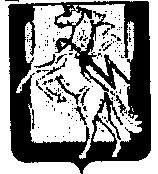 